ЧЕРКАСЬК   А МІСЬКА РАДА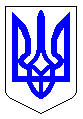 ЧЕРКАСЬКА МІСЬКА РАДАВИКОНАВЧИЙ КОМІТЕТРІШЕННЯВід 19.02.2016 № 195Про відмову у погодженні заявищодо можливості розміщення ТСкомандитному товариству «Леонід» по бульв. Шевченка,150  Розглянувши заяву командитного товариства «Леонід»  , відповідно до ст. 31, ст. 40 Закону України «Про місцеве самоврядування в Україні», пункту 4.3 Положення про розміщення тимчасових споруд для провадження підприємницької діяльності у м. Черкаси (зі змінами), затвердженого рішенням Черкаської міської ради від 05.04.2012 № 3-753, виконавчий комітет Черкаської міської радиВИРІШИВ:1. Відмовити командитному товариству «Леонід» у погодженні заяви від 20.01.2016 № 536-ТС(1) щодо можливості розміщення тимчасових споруд по бульв. Шевченка,150.2. Управлінню планування та архітектури департаменту архітектури, містобудування та інспектування надати замовнику лист про відмову щодо реалізації намірів розміщення ТС (додається).3. Контроль за виконанням рішення покласти на директора департаменту архітектури, містобудування та інспектування Савіна А.О.Міський голова 									А.В. БондаренкоДодаток до рішення виконавчого комітетувід ___________    № ________Лист про відмову щодо реалізації намірів розміщення ТСкомандитному товариству «Леонід» (заява від 20.01.2016 № -ТС(1))Можливість розміщення двох павільйонів (в тексті – ТС) по бульв.  Шевченка,150, площею 18 кв. м не погоджено.Відповідно до вимог рішення Черкаської міської ради від 05.04.2012 № 3-753 «Про затвердження схеми розміщення тимчасових споруд та внесення змін до рішень Черкаської міської ради» (зі змінами, далі - Рішення):- стаціонарні ТС повинні розміщуватись до будинків та інших споруд на відстані, яку слід приймати залежно від ступеня їх вогнестійкості згідно ДБН 360-92**, але не менше 10 м;- заборонено розміщення ТС ближче 15 метрів від вікон будівель;- забороняється розміщення ТС на газонах ;- забороняється розміщення ТС ближче ніж 15 м до перехрестя вулиць;- забороняється розміщення ТС в радіусі 50 метрів від фасадів стаціонарних об’єктів торгівлі (магазинів).Встановлення тимчасових споруд для провадження підприємницької діяльності здійснюється в порядку, встановленому рішенням Черкаської міської ради, на підставі та відповідно до паспорта прив'язки ТС, наданого управлінням планування та архітектури департаменту містобудування Черкаської міської ради. Розміщення ТС самовільно (без паспорту прив’язки ТС) забороняється. Начальник управління планування та архітектури департаменту архітектури, містобудування та інспектування					                В.В. ЧернухаЧеркаської міської ради 